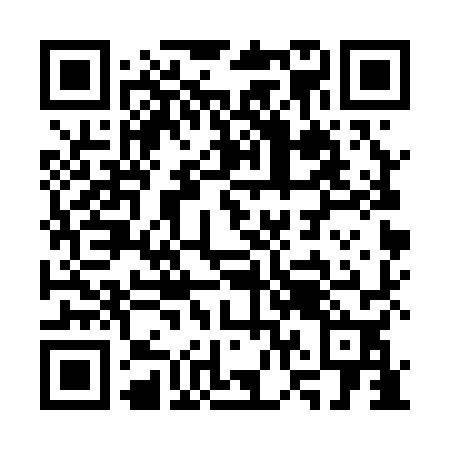 Ramadan times for Allt Cristie Mor, UKMon 11 Mar 2024 - Wed 10 Apr 2024High Latitude Method: Angle Based RulePrayer Calculation Method: Islamic Society of North AmericaAsar Calculation Method: HanafiPrayer times provided by https://www.salahtimes.comDateDayFajrSuhurSunriseDhuhrAsrIftarMaghribIsha11Mon4:544:546:3912:244:076:106:107:5512Tue4:524:526:3712:244:096:126:127:5713Wed4:494:496:3412:234:106:146:148:0014Thu4:464:466:3112:234:126:166:168:0215Fri4:434:436:2912:234:146:186:188:0416Sat4:404:406:2612:234:166:206:208:0717Sun4:374:376:2312:224:176:236:238:0918Mon4:344:346:2012:224:196:256:258:1119Tue4:314:316:1812:224:216:276:278:1420Wed4:284:286:1512:214:236:296:298:1621Thu4:254:256:1212:214:246:316:318:1922Fri4:224:226:1012:214:266:336:338:2123Sat4:194:196:0712:204:286:356:358:2424Sun4:154:156:0412:204:296:376:378:2625Mon4:124:126:0112:204:316:406:408:2926Tue4:094:095:5912:204:336:426:428:3227Wed4:064:065:5612:194:346:446:448:3428Thu4:034:035:5312:194:366:466:468:3729Fri3:593:595:5012:194:376:486:488:4030Sat3:563:565:4812:184:396:506:508:4231Sun4:534:536:451:185:417:527:529:451Mon4:494:496:421:185:427:547:549:482Tue4:464:466:401:175:447:577:579:513Wed4:434:436:371:175:457:597:599:534Thu4:394:396:341:175:478:018:019:565Fri4:364:366:321:175:488:038:039:596Sat4:324:326:291:165:508:058:0510:027Sun4:294:296:261:165:518:078:0710:058Mon4:254:256:231:165:538:098:0910:089Tue4:224:226:211:165:548:118:1110:1110Wed4:184:186:181:155:568:148:1410:14